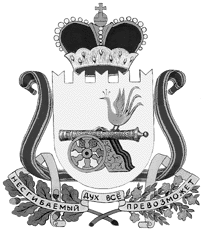 администрация муниципального образования«Вяземский район» смоленской областиПОСТАНОВЛЕНИЕот 28.02.2017 № 338О внесении изменения в постановление Администрации муниципального образования «Вяземский район» Смоленской области от 11.11.2016 №1810 Администрация муниципального образования «Вяземский район» Смоленской области постановляет: 1. Внести изменение в постановление Администрации муниципального образования «Вяземский район» Смоленской области от 11.11.2016 №1810                   «Об утверждении Порядка принятия решения о разработке муниципальных программ, их формирования и реализации и Порядка проведения оценки эффективности реализации муниципальных программ», где пункт 8 изложить в следующей редакции: «8. Администраторам муниципальных программ обеспечить внесение в них соответствующих изменений до 31 марта 2017 года».2. Контроль за исполнением настоящего постановления оставляю за собой.Глава Администрациимуниципального образования«Вяземский район» Смоленской области                                            И. В. Демидова